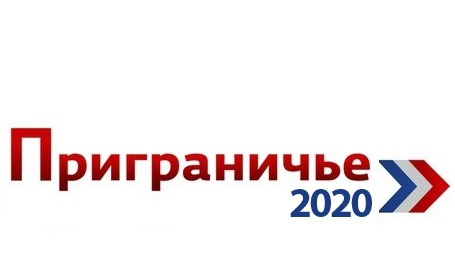 ИНФОРМАЦИОННОЕ ПИСЬМОМеждународный интеграционный форум «Приграничье – 2020»Приглашаем принять участие в Международном интеграционном форуме «Приграничье – 2020», который будет организован 9-10 декабря 2020 года Институтом приграничного сотрудничества и интеграции совместно с Белгородским государственным национальным исследовательским университетом и при поддержке Фонда президентских грантов. В этом году мероприятие пройдет в онлайн-формате с использованием платформы ZOOM.Международный интеграционный форум «Приграничье» проводится с 2014 года и объединяет ведущих экономистов и социологов, представителей международного бизнес-сообщества, экспертов в области общественной дипломатии и приграничного сотрудничества из государств-участников СНГ.Цель Форума – содействие социально-экономическому развитию приграничных территорий при помощи интеграционных проектов в сфере бизнеса, развития гражданского общества и взаимодействия органов власти всех уровней.Форум будет включать в себя следующие мероприятия:1. Пленарное заседание «Общественная дипломатия приграничных регионов», в рамках которого будут представлены доклады ведущих ученых и экспертов.2. Дискуссионные площадки, на которых эксперты представят собственные инициативы и проекты в области приграничного сотрудничества по следующим направлениям: межрегиональный уровень международного сотрудничества, формирование инвестиционного климата приграничных регионов, общественная дипломатия и взаимодействие общественных организаций, социальные аспекты приграничного сотрудничества;3. Конкурс «Лучшие практики приграничного сотрудничества».По результатам работы Форума планируется издание сборника тезисов (Приложение 1.). Лучшие статьи войдут в тематический выпуск периодического журнала «Сотрудничество и интеграция».Контакты организационного комитета:E-mail: org@icbci.infoТел.: +7-961-174-24-99Ссылка для подключения: https://us02web.zoom.us/j/88947602714Мероприятие организовано в рамках проекта с использованием гранта Президента Российской Федерации на развитие гражданского общества, предоставленного Фондом президентских грантов (Проект №: 20-2-004178 «Общественная дипломатия приграничных регионов»)Приложение 1Объем представленных материалов от 5000 до 15000 знаков (4-12 страниц).Требования к оформлению: Электронный вариант статьи работы присылается в виде текстового файла, имя которого должно соответствовать фамилии автора. Шрифт - Times New Roman; размер шрифта - 14; отступ верхнее, нижнее - 2 см, правое -1,5 см, левое - 3 см; интервал между строками - 1,5 строки; в правом верхнем углу материала обязательно указать фамилию и затем инициалы автора (полужирный шрифт), ученую степень автора, ученое звание, ниже в скобках аббревиатуру ВУЗа и город; название статьи печатается обычными буквами, без кавычек, подчеркиваний, переносов и точек; отбивка заголовка сверху и снизу - 1 пустая строка на компьютере; сноски автоматические, постраничные; в конце список литературы. Пример оформления статьи представлен в Приложении 2.   Приложение 2УДК 316.73  СОЦИОКУЛЬТУРНАЯ СПЕЦИФИКА ТРАНСФОРМАЦИИ МОДЕЛЕЙ РОССИЙСКО-УКРАИНСКОГО ПРИГРАНИЧНОГО ВЗАИМОДЕЙСТВИЯ В ПОСТСОВЕТСКОМХРОНОТОПЕИванов И.И.магистр кафедрысоциальных технологий и государственной службы НИУ «БелГУ»  Россия, г. Белгород  Аннотация. В работе рассматриваются социокультурные аспекты трансформации моделей российско-украинского приграничного взаимодействия. Дается авторское определение трансформации моделей приграничного взаимодействия. На основании проведенного анализа предлагается периодизация процессов трансформации моделей приграничного взаимодействия в постсоветском хронотопе. Выделены основные модели приграничного взаимодействия характерные для российско-украинского приграничья в настоящее время, а также раскрыты их ключевые признаки с позиции социокультурных изменений.  Ключевые слова: социальные трансформации, приграничное взаимодействие, социокультурные связи, social transformation, cross-border cooperation, socio-cultural communication.  SOCIOCULTURAL SPECIFICITY OF TRANSFORMATION OF MODELS OF THE  RUSSIAN-UKRAINIAN BORDER INTERACTION IN THE POST-SOVIET CHRONOTOPE  Abstract. The research work deals with the socio-cultural aspects of the transformation of models of Russian-Ukrainian cross-border interaction. The author's definition of transformation of models of frontier interaction is given. On the basis of the analysis, periodization of the processes of transformation of models of cross-border interaction in the post-Soviet chronotope is proposed. The main models of cross-border interaction characteristic for the Russian- Ukrainian borderland are identified at the present time, and their key features are revealed from the position of socio-cultural changes.  Keywords : social transformations, cross-border interaction, sociocultural ties, social transformation, cross-border cooperation, socio-cultural communication.  Список литературыКолосов В.А., Вендина О.И. 2011. Российско-Украинское пограничье: двадцать лет разделенного единства. М.: Новый хронограф. 352 c.  Бубенко П.Т., Сапрыка В.А., Гайдукова Г.Н. 2014.  Социологический анализ проблем и перспектив российско-украинского приграничного и межрегионального сотрудничества. – Фундаментальные исследования. № 6-5. С. 1078-1082.  Вардомский Л.Б. 2004. Новые факторы приграничного сотрудничества стран СНГ. – Конкурентоспособность и модернизация экономики. С. 263-274.    Сапрыка В.А. 2017. Социокультурная специфика трансформации моделей российско-украинского приграничного взаимодействия в постсоветском хронотопе. – Этносоциум и межнациональная культура. № 1(103). C. 152-155.  Тернер В. 1983. Символ и ритуал. М.: Наука. 277 с.  Turner V. 1969. The Ritual Process. Structure and Antistructure. Harmondsworth: Penguin Books. 277 p.   Сапрыка В.А.   2015. Модель приграничного взаимодействия как социальный институт.  – Межрегиональное и приграничное сотрудничество: материалы международного сборника научных трудов / под ред. проф. В.П. Бабинцева.  С. 169-171.  Захаров В.М. 2014. Механизмы развития потенциала государственного и муниципального управления в регионе (по материалам Белгородской области). – Среднерусский вестник общественных наук. № 2. С. 46-53.  Гриценко А.А. 2010. Влияние политических и ландшафтных границ на региональную идентичность в российско-украинском порубежье: дисс. ... канд. географ. наук:  25.00.24. М. 2010. 169 с.  ReferencesKolosov V.A., Vendina O.I. Rossijsko-Ukrainskoe pogranich'e: dvadcat' let razdelennogo edinstva [Russian-Ukrainian borderlands: twenty years of divided unity]. Moscow: New chronograph. 2011. 352 p. (In Russ.).  Bubenko P.T., Sapryka V.A., Gajdukova G.N. Sociologicheskij analiz problem i perspektiv rossijsko-ukrainskogo prigranichnogo i mezhregional'nogo sotrudnichestva. – Fundamental'nye issledovanija. 2014.  № 6-5. P. 1078-1082. (In Russ.).  Vardomskij L.B. Novye faktory prigranichnogo sotrudnichestva stran SNG. – Konkurentosposobnost' i modernizacija jekonomiki. 2004. P. 263-274. (In Russ.).  Sapryka V.A. 2017. Sociokul'turnaja specifika transformacii modelej rossijskoukrainskogo prigranichnogo vzaimodejstvija v postsovetskom hronotope. - Jetnosocium i mezhnacional'naja kul'tura. № 1(103). S. 152-155. (In Russ.).  Terner V. Simvol i ritual [Symbol and Ritual]. Мoscow: Science. 1983. 277 p. (In  Russ.).Turner V. 1969. The Ritual Process. Structure and Antistructure. Harmondsworth: Penguin Books. 277 p.Sapryka V.A. Model' prigranichnogo vzaimodejstvija kak social'nyj institut. - Mezhregional'noe i prigranichnoe sotrudnichestvo: materialy mezhdunarodnogo sbornika nauchnyh trudov / pod red. prof. V.P. Babinceva. – Belgorod: Konstanta. 2015b. S. 169-171. (In Russ.)  Zaharov V.M. 2014. Mehanizmy razvitija potenciala gosudarstvennogo i municipal'nogo upravlenija v regione (po materialam Belgorodskoj oblasti). – Srednerusskij vestnik obshhestvennyh nauk. № 2. S. 46-53.  Gricenko A.A. 2010. Vlijanie politicheskih i landshaftnyh granic na regional'nuju identichnost' v rossijsko-ukrainskom porubezh'e: diss.  kand. geograf. nauk: 25.00.24. M. 2010. 169 p.  